Wooli Bowling &Recreation ClubCo-Operative Limited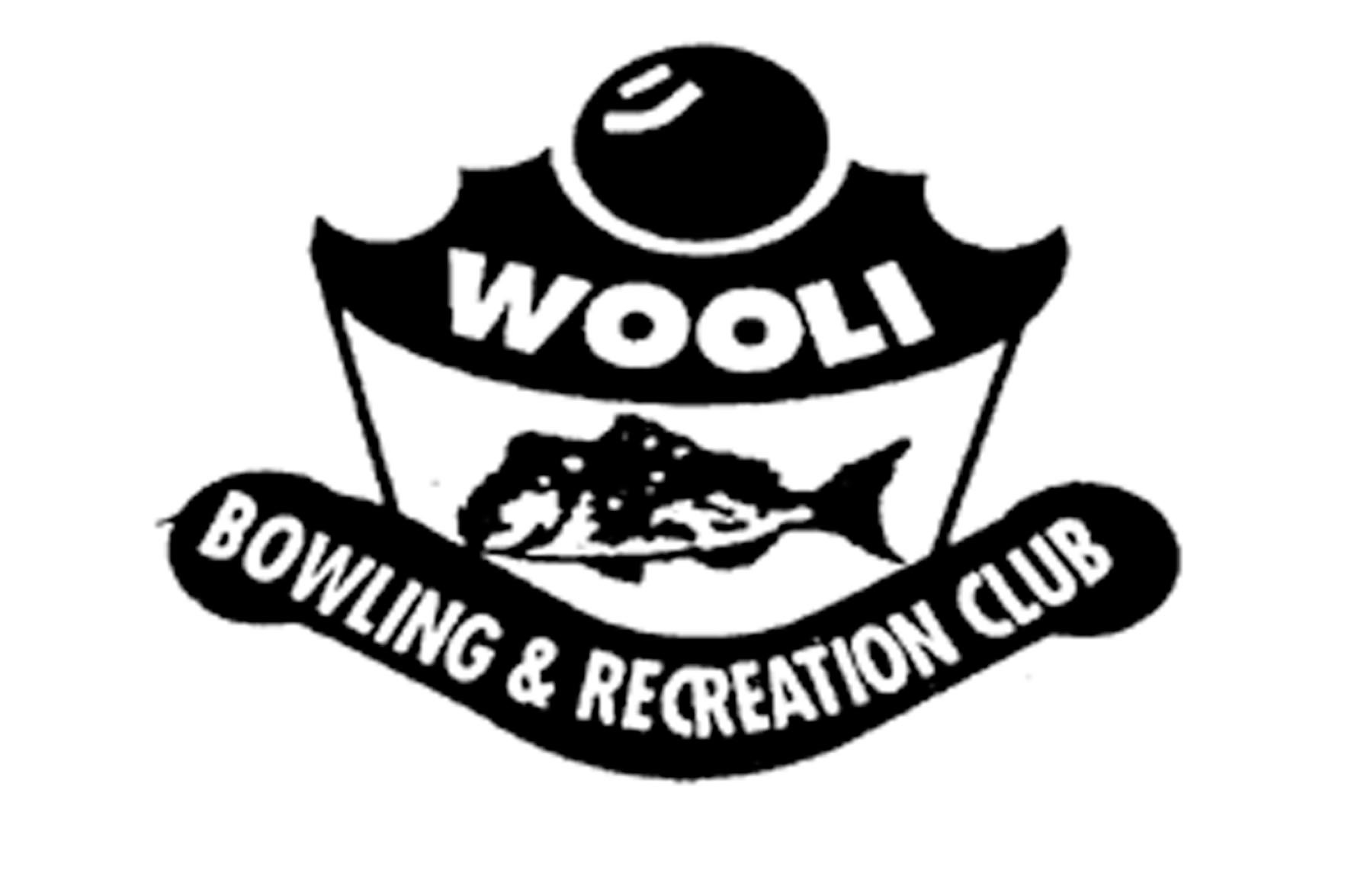 Annual ReportFor the year ending30 June 2017WOOLI BOWLING & RECREATION CLUB CO-OPERATIVE LIMITEDABN:  78 177 416 970NOTICE OF ANNUAL GENERAL MEETINGNotice is hereby given that the Annual General Meeting of the club will held on Sunday the 15th October 2017at 9.00am at the Registered Office of the Co-operative, Riverside Drive, Wooli.BUSINESS1)	Confirmation of minutes2)	To receive the President’s and Directors’ Reports3)	To receive, consider and adopt the financial report of the co-operative for the year ended 30 June 2017.4)	Election of Officersa)	Presidentb)	Vice President (2)c)	Treasurer and 5 DirectorsTo determine and fix any honorariums. Currently, honorariums are as follows;President	$300 per month.Treasurer	$300 per month.Bowls Secretary $140 per month. To pass Ordinary Resolution One as outlined below.     7)	To transact any other business that may be legally dealt with in conformity with the club rules.MEMBERS NOTEQuestions requiring research of financial figures should be submitted to the President no later than two days before the Annual Meeting.By Order of the BoardPhil BaynhamPresident19th September 2017A member entitled to attend and vote is not entitled to appoint a proxy to attend and vote on their behalf, in accordance with rule Part III Section 30 (1) d  of the Registered Clubs Act 1976Notice of Ordinary Resolution.Ordinary Resolution One.That pursuant to the Registered Clubs Act, the Members hereby approve that each of the Directors are to be entitled to the following benefits over the next twelve (12) months and the Members acknowledge that these benefits are not available to Members generally, but only those who are Directors of the Club:Directors to be reimbursed for any reasonable out of pocket expenses incurred during the course of acting for and on behalf of the Club.The reasonable cost of Directors for meals and or drinks covering Board Meeting attendance and associated activities.The reasonable costs of travel, accommodation and meals for Directors attending seminars, lectures, trade displays, organised study tours, fact finding tours, Registered Clubs Association of New South Wales events, Club Managers Association events and other similar events as may be determined by the Board from time to time.Attendance at functions with spouses where appropriate and required, to represent the Club.Reasonable expenses incurred by Directors in relation to other such duties including the entertainment of special guests to the Club and other promotional activities performed by Directors subject to prior Board approval.That should the Board resolve that a uniform is required for Directors, the uniform shall be provided at the Club’s expense.PRESIDENT’S REPORTMembers

Once again the Club has experienced a reasonably successful year. Although the profit margin is somewhat down on last year we still have made a small profit as the Club continues to improve amenities and conditions for the members.
Capital expenditure during the past twelve months totalled approximately  $45000. The main items included the purchase of a new bus – which most will agree was a necessary upgrade! – and the replacement of compressors in the cool room and kitchen. These improvements will continue with new carpet, new fencing and bowling green renovations already approved by the Board. 
New manager, Lorna, assistant Kellie and all the staff have contributed to making our Club a very convivial place to spend some time, thank you.
To the staff who left through the year, Del and John, thank you for your services to the club.Thanks also to my fellow directors and all those volunteers who helped out during the year.
 I would like to extend condolences and sympathy to those families that have lost loved ones during the year.

Thank you Members
Phil Baynham 
PresidentYour Directors present their report, together with the financial statements on the co-operative for the financial year ended 30 June 2017.  DirectorsThe names of the Directors in office at any time during or since the end of the year are:P.Baynham C.DrabschC.Brown G.Tory S.AustinD.Pope J.MussaredG.Clarkson Directors have been in office since the start of the financial year to the date of this report unless otherwise stated.  Operating ResultThe profit/(loss) of the co-operative for the financial year after providing for income tax amounted to:  	Year ended	Year ended	30 June 2017	30 June 2016	$	$	245	6,355Principal ActivitiesThe principal activities of the co-operative during the course of the year were providing for Members and Guests a social and sporting club with all the usual facilities of a licensed club.  No significant change in the nature of these activities occurred during the year.The entity’s short-term objectives are:to maintain the club as a going concernto manage the club’s cash holdingsto upgrade all facilities for the enjoyment of the membersThe entity’s long-term objectives are:to enhance the club to be the destination in Woolito increase the amount of community support that the club providesCo-operative SecretaryJohn Chapman resigned the position of Secretary Manager on the 14th of April 2017. Lorna Franks was in the acting position of Secretary Manager from that date until being appointed Secretary Manager by the Board on the 9th of July 2017.Review of Operationsa.  	Trading Resultsa1.	Bar Area     	The bar division turnover decreased by $9,319 (1.9%). Gross profit in this area has increased by $2,790 (1.0%). Profit margin increased by 1.6%.a.2	Poker MachinesThe poker machine net receipts increased by $4,280 (1.4%) however gaming profit decreased by $763 (0.3%). Capital ExpenditureDuring the financial year a total of $45,797 has been spent on capital expenditure representing new plant and equipment.Matters subsequent to the end of the financial yearNo matter or circumstance has arisen since 30 June 2017 that has significantly affected, or may significantly affect the entity’s operations, the results of those operations, or the entity’s state of affairs in future financial years.Likely developments and expected results of operationsInformation on likely developments in the operations of the entity and the expected results of operations have not been included in this report because the directors believe it would be likely to result in unreasonable prejudice to the entity.Financial PositionThe net assets of the co-operative have increased by $245 from 1 July 2016 to $2,425,693 in 2017. INFORMATION ON DIRECTORSParticulars of the qualifications, experience and special responsibilities of the directors areNAME 		          QUALIFICATIONS & EXPERIENCEPhil Baynham	Director of the club 8 yearsSpecial Duties:	ChairmanMeetings Attended:	11/12Craig Drabsch	Director of the club 4 yearsSpecial Duties:	FinanceMeetings Attended:	11/12Colleen Brown	Director of the club 6 yearsSpecial Duties:	TreasurerMeetings Attended:	10/12Steve Austen	Director of the club 4 yearsSpecial Duties:	General CommitteeMeetings Attended:	0/12Gerald Tory	Director of the club 6 yearsSpecial Duties:	MaintenanceMeetings Attended:	10/12Deborah Pope	Director of the club 3 yearsSpecial Duties:	General CommitteeMeetings Attended:	9/12Judy Mussared	Director of the club 3 yearsSpecial Duties:	General CommitteeMeetings Attended:	12/12Graham Clarkson	Director of the club 2 yearsSpecial Duties:	Bowls and General CommitteeMeetings Attended:	10/12Indemnity and insurance of officersThe co-operative has indemnified the directors and executives of the co-operative for costs incurred, in their capacity asdirector or executive, for which they may be held personally liable, except where there is lack of good faith.During the financial year, the co-operative paid a premium in respect of a contract to insure the directors and executives of the co-operative against a liability to the extent permitted by the Co-Operatives Act.Environmental regulationThe entity is not subject to any significant environmental regulation under Australian Commonwealth or State law.Proceedings on behalf of the co-operativeNo person has applied to the Court for leave to bring proceedings on behalf of the co-operative or to intervene in any proceedings to which the co-operative is a party for the purpose of taking responsibility on behalf of the co-operative forall or part of those proceedings.Signed in accordance with a resolution of the Board of Directors:Craig DrabschDirector19th September 2017Other Comprehensive IncomeStatement of Cash FlowsFor the year ended 30 June 2017Historical cost conventionThe financial statements have been prepared under the historical cost convention, except for, where applicable, the revaluation of available-for-sale financial assets, financial assets and liabilities at fair value through profit and loss, investment properties, certain classes of property, plant and equipment and derivative financial instruments.Accounting Policies: InvestmentsInvestments are bought to account at cost. The carrying amount of the investments is reviewed annually by directors to ensure it is not in excess of the recoverable amount of the investments. The expected net cash flows from investments have not been discounted to their present values in determining the recoverable amounts, except were stated.Interest and dividends are brought to account in the Profit & Loss statement when receivable.Property, Plant and EquipmentEach class of property, plant and equipment is carried at cost or fair value less, where applicable, any accumulated depreciation.Land:  Freehold land is measured on the fair value basis, being the amount for which an asset could be exchanged between knowledgeable willing parties in one arms-length transaction.  It is the policy of the club to implement valuations when received. The revaluation of freehold land does not require capital gains tax to be taken into account, as the club is exempt from taxationBuildings, Plant & Equipment:Freehold buildings and Plant & Equipment are measured at cost. The club is treated as a ‘not-for-profit’ entity where the value of certain assets in the club has future benefits that may not be directly related to cash flows in the future.  The club has determined to use depreciated replacement cost as an appropriate measure for impairment.The cost of fixed assets constructed includes the cost of materials and direct labour.Depreciation:The depreciable amount of all fixed assets including building but excluding freehold land, is depreciate straight basis, over their useful lives commencing from the time the asset is held ready for use. The gain or loss on the disposal of all fixed assets is determined as the difference between the carrying amount of the asset at the time of disposal and the proceeds of disposal, and is included in operating profit before tax of the co-operative in the year of disposal.The depreciable rates used for each class of depreciable assets are:-InventoriesInventories are measured at the lower of cost and net realisable value.  Costs are assigned on a “first in, first out” basis.Employee BenefitsProvision is made for the club’s liability for employee benefits arising from services rendered by employees to balance date.  Employee benefits expected to be settled within one year have been measured at the amounts expected to be paid when the liability is settled, plus related on-costs. Employee benefits payable later than one year have been measured at the present value of the estimated future cash outflows to be made for those benefits.Contributions are made by the co-operative to an employee Superannuation Fund and are charged as expenses when incurred.Income TaxThe co-operative is exempt from Income Tax under Section 50-45 of the Income Tax Assessment Act 1997.Cash & Cash EquivalentsCash and cash equivalents include cash in hand, deposits held at call with banks or financial institutions, other short term highly liquid investments with maturities of 90 days or less and bank overdrafts.RevenueRevenue from bar trading and gaming is recognised upon receipt. Interest revenue is recognised on a proportional basis taking into account the interest rates applicable to the financial asset. Revenue from other sources is recognised on a proportional basis when the service has been delivered to the customers.All revenue is stated net of the amount of goods and services tax (GST) except on the Statement of Cash Flows.Comparative FiguresWhen required by Accounting Standards comparative figures have been adjusted to conform to changes in presentation for the current financial year.(i)	Goods and Services Tax (GST)Revenues, expenses and assets are recognised net of the amount of GST, except where the amount of GST is incurred is not recoverable from the Australian Tax Office.  In these circumstances, the GST is recognised as part of the cost of acquisition of the asset or as part of an item of the expense.  Receivables and payables in the statement of financial position are shown exclusive of GST.(j)	ProvisionsProvisions are recognised when the co-operative has a legal and constructive obligation, as a result of past events, for which it is probable than an outflow of economic benefits will result and that outflow can be reliably measured.(k)	Segment Reporting				The Club operates predominantly in the Club Entertainment and Sporting Industry in Wooli NSW.(l)	Trade & Other Payables	These amounts represent liabilities for goods and services provided to the entity prior to the end of the financial year and which are unpaid.  Due to their short-term nature they are measured at amortised cost and are not discounted.  The amounts are unsecured and are usually paid within 30 days of recognition.(m)  Critical Accounting EstimatesThe preparation of the financial statements requires the use of certain critical accounting estimates.  It also requires management to exercise its judgement in the process of applying the entity’s accounting policies.  The areas involving a higher degree of judgement or complexity, or areas where assumptions and estimates are significant to the financial statements are disclosed in note (n).  (n)   Critical Accounting Judgements, Estimates & AssumptionsThe preparation of the financial statements requires management to make judgements, estimates and assumptions that affect the reported amounts in the financial statements.  Management continually evaluates its judgements and estimates in relation to assets, liabilities, contingent liabilities, revenue and expenses.  Management bases its judgements, estimates and assumptions on historical experience and on other various factors, including expectations of future events, management believes to be reasonable under the circumstances.  The resulting accounting judgements and estimates will seldom equal the related actual results.  The judgements, estimates and assumptions that have a significant risk of causing a material adjustment to the carrying amounts of assets and liabilities (refer to the respective notes) within the next financial year are discussed below.Estimation of useful lives of assetsThe entity determines the estimated useful lives and related depreciation charges for its property, plant and equipment and finite life intangible assets.  The useful lives could change significantly as a result of technical innovations or some other event.  The depreciation charge will increase where the useful lives are less than previously estimated lives, or technically obsolete or non-strategic assets that have been abandoned or sold will be written off or written down.Directors’ DeclarationIn the Directors’ opinionThe attached financial statements and notes thereto comply with the Small Co-operatives financial reporting requirements.The attached financial statements and notes thereto give a true and fair view of the entity’s financial position as at 30 June 2017 and of its performance for the financial year ended on that date.There are reasonable grounds to believe that the Co-operative will be able to pay its debts as and when they become due and payable.Signed in accordance with a resolution of Directors ,On behalf of the DirectorsCraig DrabschDirector19th September 201720172016REVENUE$$Revenue956,090946,702EXPENSESCost of Goods Sold -288,974-296,040Depreciation-57,124-40,313Employee Benefits Expenses-262,651-271,607Financing Costs--Other Expenses -347,096-332,387Profit(Loss) Before Income Tax	2456,355Income Tax Expense00Profit(Loss) after Income Tax2456,355Net gain(loss) on revaluation of non-current assets--Total comprehensive income/(loss) for the year attributable to the members2456,355Notes20172016ASSETS$$Current AssetsCash and cash equivalents355,079368,138Inventories30,30036,319Financial assets3030Other18,10614,541Total Current Assets403,515419,028Non-Current AssetsProperty, plant and equipment2,050,8692,062,196Total Non-Current Assets2,050,8692,062,196Total Assets2,454,3842,481,224LIABILITIESCurrent LiabilitiesTrade and Other Payables25,70745,917Provisions2,9849,859Total Current Liabilities28,69155,776Non Current LiabilitiesProvisions--Total Non Current Liabilities--Total Liabilities28,69155,776Net Assets2,425,6932,425,448EquityReserves1,303,5281,303,528Retained Profits1,122,1651,121,920Total Equity2,425,6932,425,448Retained EarningsAsset Revaluation ReserveBalance at 30 June 20151,115,5651,303,528Profit/(Loss) attributable to the entity6,355Balance at 30 June 20161,121,9201,303,528Profit/(Loss) attributable to the entity245Balance at 30 June 20171,122,1651,303,528Notes2017$2016$Cash Flow From Operating ActivitiesReceipts from customers (inclusive of GST)1,046,6961,040,702Payments to suppliers and employees (inclusive of GST)(963,671)(961,457)Interest received2,7437,636Goods and Services Tax Paid(53,030)(46,425)Net cash provided, (used) by operating activities32,73840,456Cash Flow From Investing ActivitiesPayment for:Payments for property, plant and equipment(45,797)(4,830)Transfer investments to cash(45,797)(4,830)Net increase (decrease) in cash and cash equivalents(13,059)35,626Cash and cash equivalents at the beginning of the year368,138332,512Cash at the end of the year355,079368,138Class of Fixed AssetDepreciation RateBuildings2.5% - 10%Greens Equipment        10% - 20%Bowling Greens2.5% - 10%Plant & Equipment (General)20%Furnishings & Crockery10% - 20%Carpets20%Furniture10% - 20%Poker Machines20%Improvements2.5% - 10%Bar Plant20%Leasehold Assets2.5%Electrical Plant20%Cool Room10% - 20%